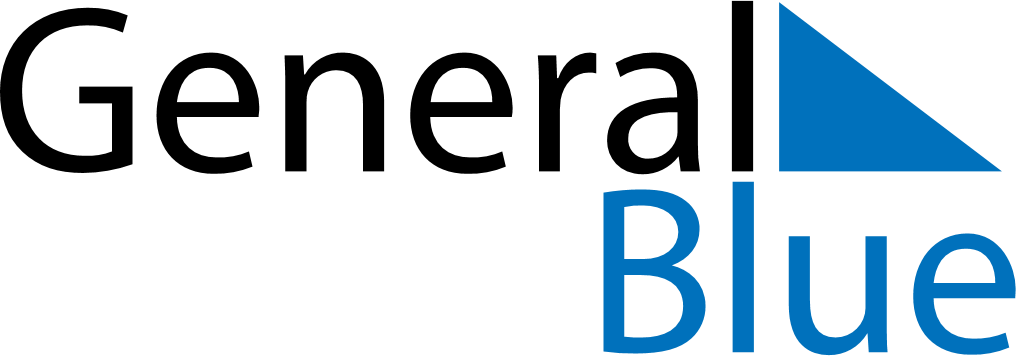 August 2018August 2018August 2018PhilippinesPhilippinesMONTUEWEDTHUFRISATSUN1234567891011121314151617181920212223242526Feast of the Sacrifice (Eid al-Adha)
Ninoy Aquino Day2728293031National Heroes’ Day